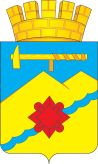 КОНТРОЛЬНО-СЧЕТНАЯ ПАЛАТА ГОРОДА МЕДНОГОРСКАул. Советская, д. 37, г. Медногорск, Оренбургская область, 462274телефон: (8-35379) 3-26-97, факс: (8-35379) 3-26-97ЗАКЛЮЧЕНИЕпо результатам внешней проверки отчета об исполнении бюджета муниципального образования город Медногорск за 2021 год Общие положения.Заключение Контрольно-счетной палаты города Медногорска на годовой отчет об исполнении бюджета города за 2021 год подготовлено в соответствии со статьями 157, 264.4 Бюджетного кодекса Российской Федерации, на основании пункта 3 части 2 статьи 9 Федерального закона от 07.02.2011 г. №6-ФЗ «Об общих принципах организации и деятельности контрольно-счетных органов субъектов Российской Федерации и муниципальных образований», статьи 47 Положения «О бюджетном процессе в муниципальном образовании город Медногорск», утвержденного решением Медногорского городского Совета депутатов (далее – Совет депутатов)  от  22.10.2013  №340 (в редакции решений от 23.06.2015 №525,  от 22.03.2016 №70), статьи 8 Положения о Контрольно-счетной палате города Медногорска, утвержденного решением Медногорского городского Совета депутатов от 21.12.2021 №137, плана работы Контрольно-счетной палаты города Медногорска на 2022 год, распоряжения председателя Контрольно-счетной палаты от 01.04.2022 года №11 «О проведении внешней проверки годового отчета об исполнении бюджета муниципального образования город Медногорск за 2021 год».  При подготовке заключения Контрольно-счетной палатой города Медногорска проведен анализ основных показателей бюджета города Медногорска по итогам его исполнения за 2021 год.Цели и задачи проверки:-  определение законности, полноты и достоверности представленных в составе годового отчета об исполнении бюджета документов и материалов;- оценка соответствия фактического исполнения бюджета утвержденным плановым назначениям за отчетный финансовый год;-  проверка состава и содержания форм годовой бюджетной отчетности согласно инструкции о порядке составления и представления годовой, квартальной и месячной форм отчетности об исполнении бюджетов бюджетной системы Российской Федерации, утвержденной Министерством финансов Российской Федерации;- проведение сравнительного анализа и сопоставление полученных данных годовой бюджетной отчетности главных администраторов бюджетных средств с показателями, утвержденными решением о бюджете муниципального образования город Медногорск на отчетный финансовый год, сводной бюджетной росписи и показателям, содержащимся в отчете об исполнении бюджета за отчетный финансовый год;- определение соответствия исполнения бюджета муниципального образования Бюджетному кодексу РФ, Положению о бюджетном процессе и иным муниципальным правовым актам, касающимся бюджета муниципального образования город Медногорск.Объекты внешней проверки:- Финансовый отдел администрации г. Медногорска как орган, организующий исполнение бюджета муниципального образования город Медногорск и составляющий отчетность об исполнении бюджета.-     Главные администраторы (распорядители) бюджетных средств.Предмет внешней проверки:- бюджетная отчетность об исполнении бюджета муниципального образования город Медногорск за 2021 год, в объеме, установленном ст. 45 Положения о бюджетном процессе:отчет об исполнении бюджета;баланс исполнения бюджета;отчет о финансовых результатах деятельности;отчет о движении денежных средств;пояснительная запискаиные документы и материалы, подлежащие представлению в Контрольно-счетную палату одновременно с годовым отчетом об исполнении бюджета;- бюджетная отчетность главных администраторов бюджетных средств за 2021 год, в объеме, определенном пунктом 11.1 Инструкции о порядке составления и представления годовой, квартальной и месячной отчетности об исполнении бюджетов бюджетной системы Российской Федерации, утвержденной приказом от 28 декабря 2010  №191н.Раздел 1. Результаты проверки годовой бюджетной отчетности муниципального образования город Медногорск за 2021 год1.1. Результаты камеральной проверки бюджетной отчетности муниципального образования за 2021 годПредставленная бюджетная отчетность муниципального образования город Медногорск за 2021 год соответствует объему форм, предусмотренных статьей 264.1 Бюджетного кодекса РФ, пунктом 11.2 Инструкции №191н.Годовой отчет об исполнении бюджета за 2021 год представлен Финансовым отделом администрации г.Медногорск в Контрольно-счетную палату города Медногорска в сроки, установленные ст.264.4 Бюджетного кодекса Российской Федерации и п.3 ст.47 Положения о бюджетном процессе в муниципальном образовании город Медногорск – не позднее 1 апреля текущего года.Бюджетная отчетность составлена Финансовым отделом администрации г. Медногорск на основании сводной бюджетной отчетности главных администраторов бюджетных средств городского бюджета.На основании Инструкции 191н в состав бюджетной отчетности включены следующие обязательные формы:- Справка по заключению счетов бюджетного учета отчетного финансового года (ф. 0503310);- Справка по консолидируемым расчетам (ф. 0503125);- Отчет об исполнении консолидируемого бюджета субъекта Российской Федерации и бюджета территориального государственного внебюджетного фонда (ф. 0503317);- Баланс исполнения консолидируемого бюджета субъекта Российской Федерации и бюджета территориального государственного внебюджетного фонда (ф. 0503320);- Консолидированный отчет о финансовых результатах деятельности (ф.0503321);- Сведения о движении нефинансовых активов консолидированного бюджета (ф. 0503368);- Сведения о дебиторской и кредиторской задолженности (ф. 0503369);- Сведения о финансовых вложениях (ф. 0503371);- Пояснительная записка с приложениями.В соответствии с п.8 Инструкции 191н в случае, если все показатели, предусмотренные формой бюджетной отчетности, утвержденной настоящей Инструкцией, не имеют числового значения, такая форма отчетности не составляется, информация о чем подлежит отражению в пояснительной записке к бюджетной отчетности за отчетный период.Бюджетная отчетность составлена нарастающим итогом с начала года в рублях с точностью до второго десятичного знака после запятой, что соответствует требованиям, предъявляемым п.9 Инструкции 191н.Отдельные показатели, сформировавшиеся в бюджетном учете с отрицательным значением, отражены в бюджетной отчетности со знаком «минус».Одновременно с годовым отчетом об исполнении бюджета представлен проект Решения Совета депутатов «Об итогах исполнения бюджета муниципального образования город Медногорск за 2021 год» с приложениями. Состав приложений соответствует требованиям Бюджетного кодекса РФ и статье 49 Положения о бюджетном процессе в муниципальном образовании город Медногорск.В бюджете муниципального образования город Медногорск отсутствуют ассигнования резервного фонда и муниципального долга на начало и конец 2021 года.Представленный с составе бюджетной отчетности Баланс исполнения бюджета содержит показатели бюджетной деятельности о стоимости активов, обязательств, финансовом результате на начало и на конец финансового года, с учетом заключительных оборотов по счетам бюджетного учета.В балансе исполнения бюджета показатели баланса на конец отчетного периода указаны с учетом проведенных при завершении финансового года заключительных оборотов по счетам бюджетного учета.По состоянию на 01.01.2022 года нефинансовые активы города Медногорска в размере 1 422 810,39 тыс. рублей состоят из числящихся по бюджетному учету: - основных средств, остаточная стоимость которых составляет 5 291,97 тыс. рублей;- непроизведенных активов, остаточная стоимость которых составляет 190 451,67 тыс. рублей;- материальных запасов в размере 1 689,59 тыс. рублей;- прав пользования активами, остаточная стоимость которых составляет 1 536,12 тыс.руб.;- вложений в нефинансовые активы в размере 30 963,01 тыс.руб.- нефинансовых активов имущества казны (остаточная стоимость) в размере 1 192 756,43 тыс. рублей;- расходов будущих периодов – 121,6 тыс. рублей.Согласно сведениям о движении нефинансовых активов без имущества казны  (0503368) балансовая стоимость основных средств города за отчетный период уменьшилась на 65,05 тыс. рублей и составила 16 281,25 тыс. рублей в том числе: - поступления 18 359,37 тыс. рублей;- выбытия 18 424,42 тыс. рублей.Амортизация основных средств уменьшилась на 132,21 тыс. рублей и составила на конец отчетного периода 10 989,29 тыс. рублейВложения в основные средства составили 51 402,26 тыс. рублей.Нематериальные активы за отчетный период уменьшились  на 12 847,70 тыс. рублей и составили на конец года 0,00 рублей.Непроизведенные активы за отчетный период увеличились на 77 071,79 тыс. рублей и составили на конец года 190 451,67 тыс. рублей.Стоимость материальных запасов за отчетный период уменьшилась  на 0,50 тыс. рублей и составили на конец года 1 689,59 тыс. рублей.По сведениям о движении нефинансовых активов «Нефинансовые активы составляющие имущество казны» (раздел 2 формы 0503368) произошло уменьшение стоимости недвижимого имущества в составе имущества казны на 146 406,34 тыс. рублей и составила на конец отчетного периода 631 880,82 тыс. рублей.Стоимость движимого имущества казны по состоянию на 01.01.2022 г. уменьшилась на 12 647,00 тыс. руб. и составила 19 427,86 тыс. рублей.Нематериальные активы в составе имущества казны составили на 01.01.2022 г. 17 500,00 тыс. рублей.Непроизведенные активы в составе имущества казны составили на 01.01.2022 г. 592 001,04 тыс. рублей.Материальные запасы в составе имущества казны составили на 01.01.2022 г. 88,56 тыс. рублей.Имущество казны в концессии 120 111,95 тыс. рублей.Согласно показателям баланса итоги по разделу «Финансовые активы» по состоянию на 01.01.2022 г. по бюджетной деятельности составили 2 656 623,37 тыс. рублей.Итоговый показатель раздела III пассива баланса «Обязательства» по бюджетной деятельности составляет 1 281 490,81 тыс. рублей. Остатки обязательств на 01.01.2022 г. сложились из кредиторской задолженности по доходам в размере 12 024,10 тыс. рублей., доходам будущих периодов в размере 1 262 259,15 тыс. рублей, резервов предстоящих расходов 1 663,45 тыс. рублей.Согласно показателя IV раздела баланса «Финансовый результат», финансовый результат за отчетный период увеличился на 906 939,76 тыс. руб. и составил на 01.01.2022 г. 2 797 942,95 тыс. рублей.Данные о финансовых результатах деятельности бюджета города по состоянию на 01.01.2022 г. в разрезе доходов в общей сумме 1 790 219,87 тыс. рублей, расходов в общей сумме 883 280,10 тыс. рублей отражены в отчете о финансовых результатах деятельности (ф.0503321). Чистый операционный результат за 2021г. составил 906 939,77 тыс. рублей.Доходы в размере 1 790 219,87 тыс. рублей сложились за счет:налоговых доходов (код КОСГУ 110) в размере 225 171,92 тыс. рублей;доходов от собственности (код КОСГУ 120)в размере 11 439,88 тыс. рублей;доходов от оказания платных услуг (работ), компенсаций затрат (код КОСГУ 130)в размере 1 583,84 тыс. рублей;штрафов, пеней, неустоек, возмещения ущерба (код КОСГУ 140) в размере 994,47 тыс. рублей;безвозмездных денежных поступлений текущего характера (код КОСГУ 150) в размере 464 699,50 тыс. рублей;безвозмездных денежных поступлений капитального характера (код КОСГУ 160) в размере 83 955,72 тыс. рублей;доходов от операций с активами (код КОСГУ 170) в размере 307 590,86 тыс. рублей;прочие доходы (код КОСГУ 180) в размере 63,57 тыс. рублей;безвозмездных неденежных поступлений (код КОСГУ 190) в размере 694 720,11 тыс. рублей. Согласно отчету (ф.0503321) расходы произведены в размере 883 280,10 тыс. рублей, в том числе:оплата труда и начисления на выплаты по оплате труда (код КОСГУ 210) в размере 47 551,58 тыс. рублей;оплата работ, услуг (код КОСГУ 220) в размере 99 463,53 тыс. рублей;безвозмездные денежные перечисления текущего характера организациям (код КОСГУ 240) в размере 404 049,07 тыс. рублей;социальное обеспечение (код КОСГУ 260) в размере 20 046,43 тыс. рублей;расходы по операциям с активами (код КОСГУ 270) в размере 11 227,56 тыс. рублей;безвозмездные перечисления капитального характера организациям (код КОСГУ 280) в размере 244 330,59 тыс. рублей;прочие расходы (код КОСГУ 290) в размере 56 611,34 тыс. рублей.Пояснительная записка (ф. 0503360) составлена в соответствии с требованиями Инструкции 191н, представлена в разрезе пяти разделов. Информация о результатах деятельности в целом по муниципальному образованию (численность работников, стоимость имущества и т.п.) раскрывается в текстовой части Пояснительной записки (ф. 0503360), представлена подробная информация о численности муниципальных служащих органов местного самоуправления, фактических затратах на их содержание, меры по повышению квалификации муниципальных служащих.1.2. Результаты проверки Отчета об исполнении бюджета муниципального образования город Медногорск за 2021 год.Проверкой отчета об исполнении бюджета, представленного Финансовым отделом администрации г. Медногорск в форме проекта решения Совета депутатов муниципального образования город Медногорск «Об итогах исполнения бюджета муниципального образования город Медногорск за 2021 год» на соответствие указаниям «О порядке формирования и  применения кодов бюджетной классификации Российской Федерации, их структуре и принципах назначения», утвержденным приказом Минфина России от 06.06.2019 г. №85н и Решению Медногорского городского Совета депутатов от 22.12.2020 г. №36 «Об утверждении бюджета муниципального образования город Медногорск на 2021 год и плановый период 2022 и 2023 годов» ( в редакции от 21.12.2021 №133) нарушений не установлено.Показатели Отчета об исполнении бюджета, как по доходам, так и по расходам и источникам финансирования дефицита бюджета, подлежащие утверждению, соответствуют итоговым суммам фактических поступлений доходов в бюджет муниципального образования город Медногорск и выбытий из бюджета в 2021 году.Раздел 2. Общая характеристика исполнения бюджета муниципального образования город Медногорск за 2021 год2.1. Анализ изменения основных показателей бюджетаБюджет муниципального образования город Медногорск на 2021 год, в соответствии с требованиями статьи 187 Бюджетного Кодекса Российской Федерации, был утвержден до начала финансового года решением Медногорского городского Совета депутатов от 22.12.2020 г. № 36 «Об утверждении бюджета муниципального образования город Медногорск на 2021 год и плановый период 2022 и 2023 годов»:- по доходам в сумме – 590 324,40 тыс. рублей;- по расходам в сумме – 590 324,40 тыс. рублей.Бюджет города на 2021 год и плановый период 2022 и 2023 годов сформирован бездефицитным.Верхний предел муниципального внутреннего долга муниципального образования на 1 января 2022 года равный нулю, в том числе верхний предел муниципального долга по муниципальным гарантиям равный нулю.В течение 2021 года изменения и дополнения в бюджет муниципального образования город Медногорск вносились 4 раза и были связаны с корректировкой планируемых налоговых и неналоговых поступлений с учетом уровня их фактической собираемости, корректировками объемов безвозмездных поступлений от других бюджетов бюджетной системы Российской Федерации, отразившимися на основных показателях бюджета муниципального образования, а также перераспределением бюджетных ассигнований. Последняя корректировка параметров бюджета принята 21.12.2021 года.Изменение основных параметров бюджета муниципального образования город Медногорск представлены в таблице №1.Таблица №1тыс. рублейВ результате внесения изменений и дополнений в бюджет муниципального образования город Медногорск параметры составили:- по доходам в сумме 785 257,18 тыс. рублей;- по расходам в сумме 775 909,97 тыс. рублей;- размер профицита бюджета утвержден в сумме 9 347,21тыс. рублей.Сравнительный анализ показателей первоначального утвержденного бюджета и уточненного бюджета в последней редакции представлен в таблице №2.                                                                                                                                                                                                      Таблица №2тыс. рублейТаким образом, первоначально утвержденный бюджет муниципального образования по доходам в сумме 590 324,40 тыс. рублей в течение 2021 года был увеличен на 194 932,78 тыс. рублей (33,02 %) и составил 785 257,18 тыс. рублей. Первоначально утвержденные расходы в сумме 590 324,40 тыс. рублей в течение  года были увеличены на 185 585,57 тыс. рублей или 31,44% и составили 775 909,97 тыс. рублей. Профицит бюджета составил 9 347,21 тыс. рублей. Сравнительный анализ показателей уточненного бюджета и показателей бюджетной отчетности муниципального образования город Медногорск за 2021 год представлен в таблице №3.                                                                                                                                                    Таблица №3тыс. рублей2.2. Анализ исполнения доходной части бюджета муниципального образования город МедногорскДоходная часть бюджета муниципального образования город Медногорск исполнена в размере 796 082,4 тыс. рублей или 101,4 % от годовых плановых назначений (785 166,5 тыс. рублей). Фактическое поступление налоговых и неналоговых доходов  241 882,6 тыс. рублей, при годовом плановом назначении  217 754,2 тыс. рублей  (111,1 % от годовых плановых назначений), безвозмездных поступлений от других бюджетов бюджетной системы РФ  554 199,8   тыс. рублей, при годовом плановом назначении 567 412,3  тыс. рублей   (97,7  % от годовых плановых назначений).По сравнению с  2020 годом сумма доходов уменьшилась на 38 297,7 тыс.  рублей, в том числе собственные доходы сократились на  31 631,2 тыс. рублей, безвозмездные поступления   на  6 666,5  тыс. рублей. Основной причиной  снижения поступлений собственных доходов является уменьшение поступлений доходов по плате за негативное воздействие на окружающую среду   на   55 056,3 тыс. рублей.  В ходе исполнения бюджета муниципального образования в доходную часть неоднократно вносились изменения.По кодам бюджетной классификации администраторов поступлений доходы бюджета муниципального образования город Медногорск за 2021 год  в сумме 796 082,44 тыс. рублей распределились следующим образом:Межрайонная инспекция Федеральной налоговой службы №8 по Оренбургской области (код 182) – в сумме  216 884,11 тыс. рублей;Федеральное казначейство (код 100) – в сумме 7 146,19 тыс. рублей;Министерство внутренних дел Российской Федерации (код 188) – в сумме 94,83 тыс. рублей;Управление федеральной службы государственной регистрации, кадастра и картографии по Оренбургской области (код 321) – в сумме 14,48 тыс. рублей;Комитет по управлению имуществом администрации города Медногорска (код 117) – в сумме 17 293,68 тыс. рублей;Муниципальное учреждение Администрация города Медногорска (код 010) – в сумме 693,26 тыс. рублей;Управление Федеральной службы по надзору в сфере природопользования (Росприроднадзора) по Оренбургской области (код 048) – в сумме 797,8 тыс. рублей;Муниципальное учреждение финансовый отдел администрации г. Медногорска (код 112) - в сумме 552 437,07 тыс. рублей;Аппарат Губернатора и Правительства Оренбургской области (код 811) – в сумме 79,25 тыс. рублей;Комитет по обеспечению деятельности мировых судей Оренбургской области (код 820) - в сумме 641,77тыс. рублей.   Сравнительный анализ показателей доходной части бюджета муниципального образования город Медногорск представлен в таблице №4.                                                                                                         Таблица №4 (тыс. рублей)                                                                  Поступление налоговых и неналоговых доходов в  2021 году  составило  111,1 % от годовых плановых назначений, в том числе:- по налогу на доходы физических лиц на  109,5 %, фактическое поступление составило  172 737,7 тыс. рублей, при годовом плановом задании 157 803,6 тыс. рублей; - по акцизам по подакцизным товарам, производимым на территории Российской Федерации, на 101,9 % от годовых плановых назначений; фактическое поступление составило –  7 146,1 тыс. рублей, при годовом плановом задании – 7 011,4 тыс. рублей;- по налогам, взимаемым с налогоплательщиков, выбравших в качестве объекта налогообложения доходы, на 113,3 %, при годовом плановом задании 12 254,9 тыс. рублей фактическое поступление составило 13 889,6   тыс. рублей;- по налогам, взимаемым с налогоплательщиков, выбравших в качестве объекта налогообложения доходы, уменьшенные на величину расходов (в том числе минимальный налог, зачисляемый в бюджеты субъектов РФ), на 118,5 %, при годовом плановом задании 5 449,0тыс. рублей фактическое поступление составило 6 455,7 тыс. рублей; - по единому налогу на вмененный доход для отдельных видов деятельности на 203,3 %, при годовом плановом задании 490,0  тыс. рублей фактическое поступление составило 996,4 тыс. рублей;- по  единому сельскохозяйственному налогу на  256,8 %,  при годовом плановом задании 30,1 тыс. рублей фактическое поступление составило  77,3  тыс. рублей;- по налогу, взимаемому в связи с применением патентной системы налогообложения, зачисляемой в бюджеты городских округов на 159,2 %, при годовом плановом задании  1 035,0 тыс. рублей фактическое поступление составило   1 647,3  тыс. рублей;- по налогу на имущество физических лиц на 125,3 %, при годовом  плановом задании  1 300,0 тыс. рублей фактическое поступление составило  1 629,1 тыс. рублей;- по земельному налогу на  103,5 %, при годовом плановом задании   15 962,0 тыс. рублей фактическое поступление составило  16 513,3 тыс. рублей;- по сборам за пользование объектами водных биологических ресурсов (по внутренним водным объектам) поступили незапланированные в бюджете города средства в размере   0,3  тыс. рублей;- по государственной пошлине на 104,3 %, при годовом плановом задании   2 833,0 тыс. рублей фактическое поступление составило 2 953,6 тыс.  рублей;- по доходам, получаемым в виде арендной платы за земельные участки, государственная собственность на которые не разграничена и которые расположены в границах городских округов на 138,2 %, при годовом плановом задании  3 318,0 тыс. рублей фактическое поступление составило    4 584,4 тыс. рублей;- по доходам от сдачи в аренду имущества, находящегося в оперативном управлении органов управления городских округов и созданных ими учреждений на 110,0 %, при годовом плановом задании 2 523,0 тыс. рублей фактическое поступление составило 2 775,7 тыс. рублей;- по прочим поступлениям от использования  имущества, находящегося в собственности городских округов на 100,4 %, при годовом плановом задании  3 092,4 тыс. рублей фактическое поступление составило 3 105,2  тыс. рублей;- по плате, поступившей в рамках договора за предоставление права на размещение и эксплуатацию нестационарного торгового объекта, установку и эксплуатацию рекламных конструкций на землях или земельных участках, находящихся в собственности городских округов, и на землях или земельных участках, государственная собственность на которые не разграничена на 256,2%, при годовом плановом задании 69,0 тыс.рублей фактическое поступление составило 176,8 тыс.рублей.- по плате за негативное воздействие на окружающую среду на 106,4 %, при годовом плановом задании 750,0 тыс. рублей, фактическое поступление составило 797,8 тыс. рублей;- по прочим доходам от оказания платных услуг получателями средств  бюджетов городских округов на  107,7 %, при годовом плановом назначении 161,4 тыс. рублей, фактическое поступление составило 173,8 тыс. рублей;- по прочим доходам от компенсации затрат бюджетов городских округов поступили незапланированные в бюджете города средства в размере 1 410,1 тыс. рублей; - по доходам от реализации имущества, находящегося в собственности городских округов, на 112,7%, при годовом плановом назначении  3 000,0 тыс.  рублей, фактическое поступление составило 3 381,4 тыс. рублей;- по доходам от продажи земельных участков, государственная собственность на которые не разграничена на 90,1  %, при годовом плановом задании  414,4 тыс.  рублей, фактическое поступление составило 373,4  тыс. рублей;- по штрафам, санкциям, возмещению ущерба на 387,0 %,  при годовом плановом задании  257,0 тыс. рублей, фактическое поступление составило 994,5 тыс. рублей;- по прочим неналоговым доходам поступили незапланированные в бюджете города средства в размере    63,1 тыс. рублей.2.2.1.Анализ задолженности по налоговым и неналоговым доходам в бюджет муниципального образования город Медногорск Анализ задолженности в бюджет муниципального образования город Медногорск по состоянию на 01.01.2022 год представлен в таблице №5Таблица №5Задолженность по доходам в бюджет на 01.01.2022 г. составила 6 004,5 тыс. рублей. По сравнению с началом года общая сумма задолженности снизилась на 379,9 тыс. рублей.- налоговая задолженность уменьшилась на 85,0 тыс. рублей;- задолженность по неналоговым доходам уменьшилась на 294,9 тыс. рублей.2.3. Расходы бюджета2.3.1. Анализ исполнения расходной части бюджетаВ 2021 году бюджет муниципального образования город Медногорск по расходам исполнен в объеме 692 115,7 тыс. рублей или 89,2 %  от назначений утвержденных уточненным планом в сумме 775 819,30 тыс. рублей   (уточненный бюджет, утвержденный решением от 21.12.2021 №133 в сумме 775 909,97 тыс. рублей). По сравнению с уровнем 2020 года (846 048,40 тыс. рублей) расходы бюджета муниципального образования уменьшились на 18,2%.В ходе исполнения бюджета бюджетные ассигнования по разделам и подразделам уточнялись в сторону увеличения или уменьшения по решениям Медногорского городского Совета депутатов, исходя из целесообразности проведения работ и мероприятий, связанных с полномочиями муниципального образования.Показатели, характеризующие изменения, внесенные в 2021 году в первоначально утвержденные бюджетные назначения по расходам бюджета, представлены в таблице №6.Таблица №6тыс. рублейСогласно информации, отраженной в таблице, наибольшее увеличение бюджетных ассигнований в течение отчетного периода наблюдается по разделу  04  «Национальная экономика» на 81 107,37 тыс. рублей и по разделу 05 «Жилищно-коммунальное хозяйство» на 68 722,62 тыс. рублей,  уменьшение бюджетных ассигнований в течение отчетного периода наблюдается по двум разделам: по разделу 11 «Физическая культура и спорт» на 1 336,85 тыс. рублей и по разделу 09 «Здравоохранение» - на 20,0 тыс. рублей.Основную долю расходной части бюджета занимают расходы по разделам «Образование» - 315 575,64 тыс. рублей, «Жилищно-коммунальное хозяйство» - 148 057,12 тыс. рублей, «Национальная экономика» - 112 416,17 тыс. рублей.Бюджет, как и предыдущие годы социально ориентирован.Исполнение расходов бюджета муниципального образование осуществлялось девятью главными распорядителями бюджетных средств.Доля расходов по каждому распорядителю бюджетных средств представлена в таблице №7.Таблица №7Как показывают данные таблицы, наибольший удельный вес в общем объеме расходов муниципального образования приходится на Отдел образования Администрации г.Медногорска – 45,84 %.Раздел 0100 «Общегосударственные расходы»Решением Медногорского городского Совета депутатов от 22.12.2020 г. №36 «Об утверждении бюджета муниципального образования город Медногорск на 2021 год и плановый период 2022 и 2023 годов» по разделу 0100 «Общегосударственные вопросы» бюджетные назначения предусматривались в размере 51 890,20 тыс. рублей. С учетом внесенных изменений и уточнений, общий объем ассигнований по данному разделу составил 55 559,33 тыс. рублей.Исполнение по разделу в 2021 году осуществлялось по 6 главным распорядителям бюджетных средств.Наибольший удельный вес приходится на Администрацию города Медногорска – 39 975,10 тыс. рублей или 71,95 %.По данному разделу включены расходы по функционированию высшего должностного лица – главы муниципального образования, центрального аппарата при городском Совете депутатов, контрольно-счетной палаты, аппарата администрации города, расходы по предоставлению субсидии на выполнение муниципального задания муниципальному бюджетному учреждению, обеспечивающему хозяйственно-техническое обеспечение органов местного самоуправления.Расходы на повышение образовательного уровня муниципальных служащих произведены в рамках муниципальной программы «Развитие муниципальной службы и резерва управленческих кадров в муниципальном образовании город Медногорск Оренбургской области на 2019-2024 годы», составили в сумме 50,00 тыс.рублей.В рамках муниципальной программы «Управление муниципальными финансами муниципального образования город Медногорск на 2020-2025 годы» произведены расходы по обеспечению деятельности финансового органа и отдела внутреннего муниципального финансового контроля. В рамках муниципальной программы «Управление и распоряжение муниципальным имуществом города Медногорска» произведены расходы по обеспечению деятельности комитета по управлению имуществом и проведению работ по оценке муниципального имущества.Исполнение по подразделам классификации расходов и удельный вес подразделов в общем объеме расходов  раздела 0100 «Общегосударственные вопросы» представлен в таблице №8Таблица №8Наибольший удельный вес в общем объеме расходов по данному разделу составили расходы по подразделам «Функционирование Правительства Российской Федерации, высших исполнительных органов государственной власти субъектов Российской Федерации, местных администраций» - 20 815,93  тыс. рублей или 38,05 % и «Другие общегосударственные вопросы» - 21 255,76 тыс. рублей или 38,86 %.Расходы по разделу «0100» не исполнены на 857,78 тыс. рублей. Удельный вес расходов по разделу в объеме расходов бюджета муниципального образования составил 7,90 %.Раздел 0200 «Национальная оборона»Решением Медногорского городского Совета депутатов от 22.12.2020 г. №36 «Об утверждении бюджета муниципального образования город Медногорск на 2021 год и плановый период 2022 и 2023 годов» по разделу 0200 «Национальная оборона» бюджетные назначения предусматривались в размере 1 274,50 тыс. рублей. Изменения и уточнения по данному разделу не вносились.Исполнение расходов бюджета муниципального образования по разделу 0200 «Национальная оборона» осуществлялось одним главным распорядителем бюджетных средств – Администрацией города Медногорска на осуществление первичного воинского учета на территориях, где отсутствуют военные комиссариаты. Фактические расходы составили по разделу 1 274,50 тыс. рублей или 100 % к утвержденным бюджетным назначениям. Удельный вес исполнения расходов по разделу в объеме расходов бюджета муниципального образования составил 0,18 %.Раздел 0300 «Национальная безопасность и правоохранительная деятельность»Решением Медногорского городского Совета депутатов от 22.12.2020 г. №36 «Об утверждении бюджета муниципального образования город Медногорск на 2021 год и плановый период 2022 и 2023 годов» по разделу 0300 «Национальная безопасность и правоохранительная деятельность» бюджетные назначения предусматривались в размере 4 819,30 тыс. рублей. С учетом внесенных изменений и уточнений, общий объем ассигнований по данному разделу составил 7 728,90 тыс. рублей. Исполнение расходов составило 7 513,9 тыс. рублей,  в том числе:- выполнение полномочий по государственной регистрации актов гражданского состояния, за счет средств федерального бюджета в сумме 1 306,30 тыс. рублей;- выполнение мероприятий по предупреждению и ликвидации последствий чрезвычайных ситуаций и стихийных бедствий природного и техногенного характера в сумме 2 700,40 тыс. рублей;- выполнение мероприятий по профилактике и устранению последствий распространения коронавирусной инфекции в сумме 540,10 тыс. рублей;- субсидии на выполнение муниципального задания единой диспетчерской службой на сумму 2 763,10 тыс. рублей;- выполнение мероприятий по профилактике и предупреждению преступлений, в рамках муниципальной  программы «Обеспечение общественного порядка и противодействие преступности в муниципальном образовании город Медногорск на 2019-2024 годы» на сумму 204,00 тыс. рублей.Исполнение расходов бюджета муниципального образования по разделу 0300 «Национальная безопасность и правоохранительная деятельность» осуществлялось одним главным распорядителем бюджетных средств – Администрацией города Медногорска. Фактические расходы составили по разделу 7 513,9 тыс. рублей или 97,22 % к уточненным бюджетным назначениям. Удельный вес исполнения расходов по разделу в объеме расходом бюджета муниципального образования составил 1,09 %.Раздел 0400 «Национальная экономика»Решением Медногорского городского Совета депутатов от 22.12.2020 г. №36 «Об утверждении бюджета муниципального образования город Медногорск на 2021 год и плановый период 2022 и 2023 годов» по разделу 0400 «Национальная экономика» бюджетные назначения предусматривались в размере 31 308,80 тыс. рублей. С учетом внесенных изменений и уточнений, общий объем ассигнований по данному разделу составил 112 416,17 тыс. рублей.Исполнение по разделу в 2021 году осуществлялось по 2 главным распорядителям бюджетных средств - Администрацией города Медногорска и Комитетом по управлению имуществом города Медногорска.Наибольший удельный вес приходится на администрацию города  –66 407,48 тыс. рублей или 99,5%.Исполнение по подразделам классификации расходов и удельный вес подразделов в общем объеме расходов  раздела 0400 «Национальная экономика» представлен в таблице №9Таблица №9Наибольший удельный вес в общем объеме расходов по данному разделу составили расходы по подразделам «Дорожное хозяйство (дорожные фонды)» - 62 053,52 тыс. рублей или 93,0%.По подразделу 0405 «Сельское хозяйство и рыболовство» отражены расходы за счет субсидии из областного бюджета на содержание специалиста в сфере сельского хозяйства, а также предусмотрены бюджетные ассигнования для осуществления полномочий в сфере обращения с животными без владельцев в сумме 803,57 тыс. рублей.  Бюджетные ассигнования  были освоены на 94,5%, недовыполнение плана связано с наличием вакантной должности.По подразделу 0408 «Транспорт» отражены расходы на обеспечение проезда садоводов, огородников, дачников и членов их семей до садовых, огородных и дачных земельных участков и обратно и организацию регулярных перевозок пассажиров и багажа автомобильным транспортом по регулируемым тарифам в г.Медногорск на сумму 598,33 тыс.рублей. Процент освоения составил 99,58%. По подразделу 0409 «Дорожное хозяйство (дорожные фонды)» отражены расходы дорожного фонда в сумме 62 053,52 тыс. рублей.В рамках муниципальной программы «Развитие транспортной системы муниципального образования город Медногорск на 2019-2024 годы» в сумме 50 561,20 тыс.рублей, в том числе:- на проведение мероприятий по обеспечению безопасности дорожного движения израсходовано 813,50 тыс. рублей;- на проведение мероприятий по ремонту и содержанию автомобильных дорог израсходовано 14 856,70 тыс. рублей за счет средств городского бюджета;- на осуществление дорожной деятельности в сумме 25 252,50 тыс.рублей;- на капитальный ремонт и ремонт автомобильных дорог общего пользования населенных пунктов израсходовано 9 638,50 тыс. рублей.В рамках муниципальной программы «Обеспечение качественными услугами жилищно-коммунального хозяйства населения муниципального образования город Медногорск Оренбургской области в 2019-2024 годах» выполнены мероприятия по уличному освещению города в сумме 9 801,70 тыс. рублей.В рамках регионального проекта «Формирование комфортной городской среды» реализованы мероприятия формирования современной городской среды на сумму 1 690,50 тыс. рублей (благоустройство дворовой территории домов №27, №29 по ул.Металлургов и дома №20 по ул. Гагарина в г.Медногорск). Исполнение по данному подразделу составило 57,7%, недовыполнение плана связано с невозможностью заключения муниципального контракта по итогам конкурса в связи с отсутствием претендентов (поставщиков, подрядчиков, исполнителей).По подразделу 0412 «Другие вопросы в области национальной экономики» отражены расходы на сумму 3 267,40 тыс. рублей. Процент исполнения по данному подразделу составил 97,4%.В рамках реализации мероприятий муниципальной программы «Стимулирование развития жилищного строительства в муниципальном образовании город Медногорск на 2019-2024 годы», в том числе по подпрограмме «Развитие системы градорегулирования муниципального образования город Медногорск Оренбургской области на 2019-2024» на выполнение мероприятий по разработке и внесению изменений в документы территориального планирования, градостроительного зонирования муниципального образования город Медногорск направлено 142,30 тыс. рублей.Расходы на обеспечение деятельности МАУ «МФЦ» на выполнение муниципального задания по предоставлению государственных и муниципальных услуг составили в сумме 2 677,40 тыс. рублей.Расходы на инвентаризацию земель и разграничение муниципальной собственности на землю с проведением землеустройства составили в сумме 315,30 тыс. рублей.Расходы на осуществление переданных государственных полномочий в сфере водоснабжения, водоотведения и в области обращения с твердыми коммунальными отходами, за счет субвенции областного бюджета, составили в сумме 19,40 тыс. рублей.Расходы по разделу 0400 «Национальная экономика» не исполнены на  45 693,40 тыс. рублей.Удельный вес расходов по разделу в объеме расходов бюджета муниципального образования составил 9,64 %.Раздел 0500 «Жилищно-коммунальное хозяйство»Решением Медногорского городского Совета депутатов от 22.12.2020 г. №36 «Об утверждении бюджета муниципального образования город Медногорск на 2021 год и плановый период 2022 и 2023 годов» по разделу 0500 «Жилищно-коммунальное хозяйство» бюджетные назначения предусматривались в размере 79 334,50 тыс. рублей. С учетом внесенных изменений и уточнений, общий объем ассигнований по данному разделу составил 147 966,4 тыс. рублей.Исполнение по разделу в 2021 году осуществлялось по 2 главным распорядителям бюджетных средств - Администрацией города Медногорска и Комитетом по управлению имуществом города Медногорска.Наибольший удельный вес приходится на администрацию города  –  73 700,6 тыс. рублей или 57,97%.Исполнение по подразделам классификации расходов и удельный вес подразделов в общем объеме расходов  раздела 0500 «Жилищно-коммунальное хозяйство» представлен в таблице №10Таблица №10Наибольший удельный вес в общем объеме расходов по данному разделу составили расходы по подразделу «Жилищное хозяйство» - 54 725,64 тыс. рублей или 43,0%.По подразделу «Коммунальное хозяйство» расходы  составили в сумме 38 436,46 тыс. рублей.В рамках муниципальной программы «Стимулирование развития жилищного строительства в муниципальном образовании город Медногорск на 2019-2024 годы» на реализацию мероприятий регионального проекта «Обеспечение устойчивого сокращения непригодного для проживания жилищного фонда» расходы составили 50 589,30 тыс. рублей.В рамках муниципальной программы «Обеспечение качественными услугами жилищно-коммунального хозяйства населения муниципального образования город Медногорск Оренбургской области в 2019-2024 годах» произведены расходы на выполнение мероприятий по проведению ремонта жилищного фонда в сумме 987,30 тыс. рублей.В рамках муниципальной программы «Управление и распоряжение муниципальным имуществом города Медногорска» реализованы мероприятия:- перечисление взносов в фонд капитального ремонта, в сумме 1 546, 00 тыс. рублей;- обеспечение жильем социального найма отдельных категорий граждан в соответствии с законодательством Оренбургской области, за счет средств субвенции из областного бюджета, в сумме 1 250,30 тыс. рублей.По подразделу 0502 «Коммунальное хозяйство»  расходы производились в рамках муниципальной программы «Обеспечение качественными услугами жилищно-коммунального хозяйства населения муниципального образования город Медногорск Оренбургской области в 2019-2024 годах» - исполнение 38 436,50 тыс. рублей, в том числе: - мероприятия по капитальному ремонту объектов коммунальной инфраструктуры на сумму 3 462,80 тыс. рублей;- обеспечение мероприятий по разработке ПИР, в целях модернизации коммунальной инфраструктуры на сумму 1 156,30 тыс. рублей;-  софинансирование капитальных вложений в объекты муниципальной собственности составило в сумме 30 963,00 тыс. рублей (строительство нитки хозяйственно-питьевого водовода от бактерицидной установки до насосной станции города Медногорска с ответвлением двух ниток водовода и строительством насосной станции (вторая очередь));- на закупки контейнеров для раздельного накопления твердых коммунальных отходов в сумме 2 812,50 тыс. рублей.По подразделу 0503 «Благоустройство» освоение средств составило в сумме 25 610,36 тыс. рублей. Расходы производились в рамках муниципальной программы «Обеспечение качественными услугами жилищно-коммунального хозяйства населения муниципального образования город Медногорск Оренбургской области в 2019-2024 годах» по подпрограмме «Благоустройство в муниципальном образовании город Медногорск на 2019-2024 годы». Выполнены мероприятия по благоустройству  города в сумме 9 673,80 тыс. рублей, по озеленению города в сумме 1 770,00 тыс. рублей, мероприятия федеральной целевой программы «Увековечение памяти погибших при защите Отечества на 2019-2024 годы» в сумме 909,10 тыс. рублей, финансирование социально значимых мероприятий в сумме 2 053,30 тыс. рублей (обустройство детских игровых площадок в районе улиц Комсомольской, Железнодорожной, М.Горького и улицы Центральной села Рысаево). В рамках регионального проекта «Формирование комфортной городской среды» реализованы мероприятия по благоустройству общественных территорий на сумму 9 668,10 тыс. рублей (благоустройство центрального городского парка города, расположенного вдоль реки Блява (первый этап)). Исполнение по данному подразделу составило 73,4%, недовыполнение плана связано с экономией, сложившейся по результатам проведения конкурсных процедур и тем, что согласно заключенному контракту окончание работ будет произведено в 2022 году. По подразделу 0505 «Другие вопросы в области жилищно-коммунального хозяйства»  исполнение составило 8 362,53 тыс. рублей. В рамках муниципальной программы  «Обеспечение качественными услугами жилищно-коммунального хозяйства населения  муниципального образования город Медногорск в 2019-2024 годах»:по подпрограмме «Отходы в муниципальном образовании город Медногорск на 2019-2024 годы» выполнены мероприятия  по сокращению и ликвидации загрязнения окружающей среды отходами на сумму 106,00 тыс. рублей; по подпрограмме «Благоустройство в муниципальном образовании город Медногорск на 2019-2024 годы» расходы на выполнение мероприятий в области коммунального хозяйства, включающие субсидию на содержание банного хозяйства составили в сумме 1 418,20 тыс. рублей, мероприятия по обеспечению качественными услугами населения, включающие обеспечение деятельности муниципального казенного учреждения «УГКР и ЖКХ» составили в сумме 6 838,30 тыс. рублей.Удельный вес расходов по разделу в объеме расходов бюджета муниципального образования составил 18,37 %.Раздел 0600 «Охрана окружающей среды»      Решением Медногорского городского Совета депутатов от 22.12.2020 г. №36 «Об утверждении бюджета муниципального образования город Медногорск на 2021 год и плановый период 2022 и 2023 годов» по разделу 0600 «Охрана окружающей среды» бюджетные назначения не были предусмотрены. С учетом внесенных изменений и уточнений, общий объем ассигнований по данному разделу составил 8 364,29 тыс. рублей.Исполнение по разделу в 2021 году осуществлялось одним главным распорядителем бюджетных средств – Администрацией города Медногорска. Освоение составило 7 009,51 тыс. рублей или 83,8%. Недовыплнение плана связано с экономией, сложившейся по результатам проведения конкурсных процедур.В рамках муниципальной программы «Обеспечение качественными услугами жилищно-коммунального хозяйства населения муниципального образования город Медногорск Оренбургской области в 2019-2024 годах» по подпрограмме «Отходы в муниципальном образовании город Медногорск на 2019-2024 годы» в том числе:- выполнение мероприятий по ликвидации несанкционированных свалок в границах городов и наиболее опасных объектов накопленного экологического вреда окружающей среде, в рамках регионального проекта «Чистая страна» национального проекта «Экология» на сумму 2 167,50 тыс. рублей;- выполнение мероприятий в области охраны окружающей среды на сумму 4 842,10 тыс. рублей.Удельный вес расходов по разделу в объеме расходов бюджета муниципального образования составил 1,01%.Раздел 0700 «Образование»Решением Медногорского городского Совета депутатов от 22.12.2020 г. №36 «Об утверждении бюджета муниципального образования город Медногорск на 2021 год и плановый период 2022 и 2023 годов» по разделу 0700 «Образование» бюджетные назначения предусматривались в размере 297 274,70 тыс. рублей. С учетом внесенных изменений и уточнений, общий объем ассигнований по данному разделу составил 315 575,64 тыс. рублей.Исполнение по разделу в 2021 году осуществлялось по 4 главным распорядителям бюджетных средств - Администрацией города Медногорска, Отделом образования Администрации г.Медногорска, Отделом культуры и Комитетом по физической культуре, спорту, туризму и молодежной политике администрации города Медногорска.Наибольший удельный вес приходится на Отдел образования администрации города  – 291 227,35 тыс. рублей или 94,67%. На  Отдел культуры – 14 974,64 тыс. рублей или 4,87%, на Администрацию города Медногорска –472,01 или 0,15%, на  Комитет по физической культуре, спорту, туризму и молодежной политике администрации города Медногорска – 949,94 тыс. рублей или 0,31 %.Исполнение по подразделам классификации расходов и удельный вес подразделов в общем объеме расходов  раздела 0700 «Образование» представлен в таблице №11Таблица №11Наибольший удельный вес в общем объеме расходов по данному разделу составили расходы по подразделам «Общее образование» - 170 809,64 тыс. рублей или 55,53% и «Дошкольное образование» - 80 614,40 тыс. рублей или 26,20%.Удельный вес расходов по разделу в объеме расходов бюджета муниципального образования составил 44,45%.Раздел 0800 «Культура, кинематография»Решением Медногорского городского Совета депутатов от 22.12.2020 г. №36 «Об утверждении бюджета муниципального образования город Медногорск на 2021 год и плановый период 2022 и 2023 годов» по разделу 0800 «Культура, кинематография» бюджетные назначения предусматривались в размере 46 039,0 тыс. рублей. С учетом внесенных изменений и уточнений, общий объем ассигнований по данному разделу составил 49 542,20 тыс. рублей.Исполнение по разделу в 2021 году осуществлялось по 1 главным распорядителем бюджетных средств - Отделом культуры.Исполнение по подразделам классификации расходов и удельный вес подразделов в общем объеме расходов  раздела 0800 «Культура, кинематография» представлен в таблице №12Таблица №12Наибольший удельный вес в общем объеме расходов по данному разделу составили расходы по подразделу «Культура» - 34 889,84 тыс. рублей или 71,91%Удельный вес расходов по разделу в объеме расходов бюджета муниципального образования составил 7,01%.Раздел 0900 «Здравоохранение»Решением Медногорского городского Совета депутатов от 22.12.2020 г. №36 «Об утверждении бюджета муниципального образования город Медногорск на 2021 год и плановый период 2022 и 2023 годов» по разделу 0900 «Здравоохранение» бюджетные назначения предусматривались в размере 246,00 тыс. рублей. С учетом внесенных изменений и уточнений, общий объем ассигнований по данному разделу составил 226,00 тыс. рублей.Исполнение расходов бюджета муниципального образования по разделу 0900 «Здравоохранение» осуществлялось одним главным распорядителем бюджетных средств – Администрацией города Медногорска на проведение мероприятий по оплате стипендий студентам-целевикам высших учебных заведений. Фактические расходы составили по разделу 204,00 тыс. рублей или 90,3 % к уточненным бюджетным назначениям.  Недовыполнение плана связано с изменением численности получателей денежных средств (студентов).Удельный вес расходов по разделу в объеме расходов бюджета муниципального образования составил 0,03%.Раздел 1000 «Социальная политика»Решением Медногорского городского Совета депутатов от 22.12.2020 г. №36 «Об утверждении бюджета муниципального образования город Медногорск на 2021 год и плановый период 2022 и 2023 годов» по разделу 1000 «Социальная политика» бюджетные назначения предусматривались в размере 43 295,00 тыс. рублей. С учетом внесенных изменений и уточнений, общий объем ассигнований по данному разделу составил 43 660,27тыс. рублей.Исполнение по разделу в 2021 году осуществлялось по 4 главным распорядителем бюджетных средств – Администрацией города Медногорска, Отделом образования администрации г.Медногорска, Комитетом по физической культуре, спорту, туризму и молодежной политике администрации города Медногорска, Комитетом по управлению имуществом города Медногорска.Наибольший удельный вес приходится на Отдел образования администрации г.Медногорска  – 26 019,61 тыс. рублей или 65,80%. На Комитет по управлению имуществом города Медногорска - 8 118,1 тыс. рублей или 20,53 %, на  Комитет по физической культуре, спорту, туризму и молодежной политике администрации города Медногорска – 3 914,40 тыс. рублей или 9,90 %, на Администрацию города Медногорска – 1 491,78 или 3,77 % .Исполнение по подразделам классификации расходов и удельный вес подразделов в общем объеме расходов  раздела 1000 «Социальная политика» представлен в таблице №13Таблица №13Наибольший удельный вес в общем объеме расходов по данному разделу составили расходы по подразделу «Охрана семьи и детства» - 37 996,03тыс. рублей или 96,09%.По данному подразделу отражены расходы:-по осуществлению переданных полномочий по охране семьи и детства за счет средств субвенции из федерального и областного бюджетов, в том числе:- по выплате компенсации части родительской платы за присмотр и уход детьми, посещающими образовательные организации, реализующие образовательную программу дошкольного образования;- по выплате единовременного пособия при всех формах устройства детей, лишенных родительского попечения, в семью;- по содержанию ребенка в семье опекуна (попечителя), осуществление переданных полномочий по содержанию ребенка в приемной семье, а также выплате вознаграждения, причитающееся приемному родителю;- по финансовому обеспечению мероприятий по отдыху детей в каникулярное время за счет средств областного бюджета.Удельный вес расходов по разделу в объеме расходов бюджета муниципального образования составил 5,71%.Раздел 1100 «Физическая культура и спорт»Решением Медногорского городского Совета депутатов от 22.12.2020 г. №36 «Об утверждении бюджета муниципального образования город Медногорск на 2021 год и плановый период 2022 и 2023 годов» по разделу 1100 «Физическая культура и спорт» бюджетные назначения предусматривались в размере 34 842,40 тыс. рублей. С учетом внесенных изменений и уточнений, общий объем ассигнований по данному разделу составил 33 505,55 тыс. рублей.Исполнение по разделу в 2021 году осуществлялось 1 главным распорядителем бюджетных средств - Комитетом по физической культуре, спорту, туризму и молодежной политике администрации города.Исполнение по подразделам классификации расходов и удельный вес подразделов в общем объеме расходов  раздела 1100 «Физическая культура и спорт» представлен в таблице №14Таблица №14Наибольший удельный вес в общем объеме расходов по данному разделу составили расходы по подразделу «Физическая культура» - 30 271,97 тыс. рублей или 94,99%.Удельный вес расходов по разделу в объеме расходов бюджета муниципального образования составил 4,61%.2.3.2. Расходы муниципального образования в рамках национальных проектовНа территории муниципального образования город Медногорск в 2021 году реализовывались четыре региональных проекта Оренбургской области в рамках двух национальных проектов.1. Региональный проект «Чистая страна» НП «Экология». В рамках регионального проекта реализованы мероприятия по ликвидации несанкционированных свалок в границах городов и наиболее опасных объектов накопленного экологического вреда окружающей среде на сумму 2 167,46 тыс. рублей, процент освоения бюджетных средств составил 100%.2. Региональный проект «Формирование комфортной городской среды» НП «Жилье и городская среда». В рамках регионального проекта реализованы мероприятия по благоустройству общественных территорий на сумму 12 139,62 тыс. рублей,  в том числе за счет средств федерального и областного бюджетов израсходовано 11 532,64 тыс. рублей, сумма софинансирования за счет средств городского бюджета составила 606,98 тыс. рублей (благоустройство центрального городского парка, расположенного вдоль реки Блява (первый этап), благоустройство дворовой территории домов №27, №29 по ул.Металлургов, дома №20 по ул.Гагарина ).3. Региональный проект «Обеспечение устойчивого сокращения непригодного для проживания жилищного фонда» НП «Жилье и городская среда». В рамках регионального проекта реализованы мероприятия по переселению граждан из 42 жилых помещений площадью 2130,1 кв.м.  в общей сумме 50 589,28 тыс. рублей.4. Региональный проект «Комплексная система обращения с твердыми коммунальными отходами» НП «Экология». В рамках регионального проекта произведены расходы по приобретению контейнеров  для раздельного накопления твердых коммунальных отходов в количестве 198 штук на сумму 2 812,50 тыс. рублей, процент освоения бюджетных средств составил 100%.2.3.3. Анализ исполнения муниципальных программРасходная часть бюджета согласно Бюджетному Кодексу РФ сформирована в программном формате.Решением Медногорского городского Совета депутатов от 22.12.2020 г. №36 «Об утверждении бюджета муниципального образования город Медногорск на 2021 год и плановый период 2022 и 2023 годов» предусмотрено финансирование 16 муниципальных программ. Расходы на реализацию муниципальных программ в 2021 году составили 687 808,30 тыс. рублей или 99,4% от общего объема расходов городского бюджета. Данные по исполнению муниципальных программ приведены в таблице №15Таблица№15Данные по исполнению муниципальных программ главным администратором бюджетных средств – МУ Администрацией города Медногорска приведены в таблице №16Таблица №16Данные по исполнению муниципальных программ главным администратором бюджетных средств – Отделом образования Администрации г.Медногорска приведены в таблице №17Таблица №17Данные по исполнению муниципальных программ главным администратором бюджетных средств – Финансовым отделом администрации г.Медногорска приведены в таблице №18Таблица №18Данные по исполнению муниципальных программ главным администратором бюджетных средств – Муниципальным учреждением Отделом культуры администрации города приведены в таблице №19Таблица №19Данные по исполнению муниципальных программ главным администратором бюджетных средств – Комитетом по физической культуре, спорту, туризму и молодежной политике администрации города Медногорска приведены в таблице №20Таблица №20Данные по исполнению муниципальных программ главным администратором бюджетных средств – Комитетом по управлению имуществом города Медногорска приведены в таблице №21Таблица №21Данные по исполнению муниципальных программ главным администратором бюджетных средств – Муниципальным казенным учреждением Отделом внутреннего муниципального финансового контроля администрации города Медногорска приведены в таблице №22                                                                                                      Таблица №222.4. Остатки денежных средств на едином счетеВ соответствии с информацией об остатках денежных средств на счете бюджета муниципального образования город Медногорск на 01.01.2022 г., согласно балансу исполнения консолидированного бюджета субъекта Российской Федерации и бюджета территориального государственного внебюджетного фонда (ф. 0503320), остаток средств находящихся на едином счете бюджета составлял 165 237,30 тыс. рублей.2.5. Общая характеристика текстовых статей проекта Решения Совета депутатов «Об итогах исполнения бюджета муниципального образования город Медногорск за 2021 год»Проектом Решения Совета депутатов «Об итогах исполнения бюджета муниципального образования город Медногорск за 2021 год» предложены к утверждению показатели в соответствии со статьей 264.6 Бюджетного кодекса Российской Федерации. Содержание статей Решения, соответствует требованиям бюджетного законодательства.Выводы1. Годовой отчет об исполнении бюджета муниципального образования город Медногорск за 2021 год представлен Финансовым отделом администрации г. Медногорск в Контрольно-счетную палату города Медногорска для проведения внешней проверки в соответствии с требованиями п.3 ст.264.4 Бюджетного кодекса Российской Федерации и п.3 ст.47 Положения о бюджетном процессе в муниципальном образовании город Медногорск.2. Показатели Отчета об исполнении бюджета по доходам, по расходам, источникам финансирования дефицита бюджета, подлежащие утверждению, соответствуют итоговым суммам фактических поступлений доходов и выбытий из бюджета муниципального образования.3.  Все формы годовой отчетности составлены в соответствии с требованиями Бюджетного кодекса Российской Федерации и Инструкции о порядке составления и представления годовой, квартальной и месячной отчетности об исполнении бюджетов бюджетной системы Российской Федерации, утвержденной приказом Минфина России от 28.12.2010 г. №191н.4. Объем доходов бюджета муниципального образования, утвержденный в последней редакции Решения Совета депутатов о бюджете от 21.12.2021  №133 в сумме 785 257,2 тыс. рублей, согласно уточненному плану (ф.0503317) 785 166,5 тыс. рублей, исполнен в сумме 796 082,4 тыс. рублей или 101,4 % к уточненному плану, в том числе: по группе «налоговые и неналоговые доходы» исполнен в сумме 241 882,6 тыс. рублей или 111,1 % от плановых назначений; по группе «безвозмездные поступления» - 554 199,8 тыс. рублей или 97,7% от плановых назначений. 5. По состоянию на 01.01.2022 г. задолженность по платежам в бюджет муниципального образования составила т 6 004,5 тыс. рублей. По сравнению с началом года общая сумма задолженности снизилась на 379,9 тыс. рублей.6. Расходы бюджета муниципального образования город Медногорск на 2021 год в последней редакции Решения Совета депутатов о бюджете от 21.12.2021 №133 утверждены в сумме 775 910,0 тыс. рублей, согласно уточненному плану (ф.0503317) 775 819,3 тыс. рублей, исполнены в сумме 692 115,70 тыс. рублей  или на 89,2 % к уточненному плану.7. Расходы на реализацию муниципальных программ в 2021 году исполнены в сумме 687 808,30 тыс. рублей к плановым назначениями (771 252,00 тыс. рублей)  или 89,2% Доля программных расходов в общем объеме расходов городского бюджета составила 99,4%.8. По итогам исполнения бюджета, объем остатков средств на едином счете бюджета по состоянию на 01.01.2022 год составил 165 237,3 тыс. рублей.9. Основные замечания, отраженные в актах по результатам внешней проверки бюджетной отчетности главных администраторов бюджетных средств, установлены в части составления и полноты отражения отчетных показателей в пояснительной записке (ф.0503160). По итогам проверки нарушения установлены у одного главного администратора бюджетных средств.Медногорскому городскому Совету депутатов принять к рассмотрению отчет об исполнении бюджета муниципального образования город Медногорск за 2021 год.ПредседательКонтрольно-счетной палаты                                              Л.М.Колесникова№ п/пРешение Медногорского городского Совета депутатов (№, дата)ДоходыРасходыДефицит, профицит (-,+)1.№ 36 от 22.12.2020 первоначальный бюджет590 324,40590 324,400,002.№ 43 от 16.02.2021591 025,61638 990,53-47 964,922.отклонение от предыдущего701,2148 666,13-47 964,923.№ 88 от 20.07.2021619 619,29674 457,02-54 837,733.отклонение от предыдущего28 593,6835 466,49-6 872,814.№ 94 от 21.09.2021636 267,07692 798,23-56 531,164.отклонение от предыдущего16 647,7818 341,2165 878,375.№ 133 от 21.12.2021785 257,18775 909,97+9 347,215.отклонение от предыдущего148 990,1183 111,7465 878,37отклонение уточненного плана от первоначального, всего194 932,78185 585,57+9 347,21рост показателей к первоначально утвержденным133,02131,44наименование показателяплановые показатели (тыс. рублей)плановые показатели (тыс. рублей)отклонения, тыс. рублейотклонения, %наименование показателяпервоначально утвержденный бюджет (решение от 22.12.2020 №36)уточненный бюджет (решение от 21.12.2021 №133)отклонения, тыс. рублейотклонения, %доходы590 324,40785 257,18194 932,7833,02расходы590 324,40775 909,97185 585,5731,44(-) дефицит(+) профицит09 347,219 347,21наименование показателяплановые показатели,(тыс. рублей)плановые показатели,(тыс. рублей)исполнено(тыс. рублей)процент исполнения, %процент исполнения, %наименование показателяуточненный бюджет(решение от 21.12.2021 №133)уточненный план (ф.0503317)исполнено(тыс. рублей)к уточненному бюджетук уточненному планудоходы785 257,18785 166,48796 082,44101,38101,39расходы775 909,97775 819,27692 115,6989,2089,21(-) дефицит(+) профицит9 347,219347,21103966,75№ п/пнаименование показателяутверждено с учетом измене-ний на 2021 годфактическое поступление доходов за 2021 годотклонение фактичес-кого поступления от планового (+/-)выполнениеудельный вес, %в общей сумме собственных доходовфактическое поступление доходов за  2020 годотклонение 2021/2020 гг.1.Налог на доходы физических лиц157 803,6172 737,7+14 934,1109,571,4149 190,9+23 546,82.Акцизы по подакцизным товарам (продукции), реализуемым на территории Российской Федерации7 011,47 146,1+134,7101,93,06 210,5+935,63.Налог, взимаемый с налогоплательщиков, выбравших в качестве объекта налогообложения доходы12 254,913 889,6+1 634,7113,35,79 664,3+4 225,34.Налог, взимаемый с налогоплательщиков, выбравших в качестве объекта налогообложения доходы, уменьшенные на величину расходов (в том числе минимальный налог, зачисляемый в бюджеты субъектов РФ)5 449,06 455,7+1 006,7118,52,75080,6+1 375,15.Единый налог на вмененный доход для отдельных видов деятельности490,0996,4+506,4203,30,43 460,6-2 464,26.Единый сельскохозяйственный налог 30,177,3+47,2256,80,0330,4+46,97.Налог, взимаемый в связи с применениием патентной системы налогообложения, зачисляемый в бюджеты городских округов1 035,01 647,3+612,3159,20,71 135,7+511,68.Налог на имущество физических лиц1 300,01 629,1+329,1125,30,71 479,8+149,39.Земельный налог15 962,016 513,3+551,3103,56,817 413,7-900,410.Налоги, сборы и регулярные платежи за пользование природными ресурсами-0,3+0,3--0,8-0,511.Государственная пошлина2 833,02 953,6+120,6104,31,25 325,6-2 372,012.Доходы, получаемые в виде арендной платы за земельные участки3 318,04 584,4+1 266,4138,21,94 217,9+366,513.Доходы от сдачи в аренду имущества2 523,02 775,7+252,7110,01,12 570,2+205,514.Прочие поступления от использования имущества находящегося в государственной и муниципальной собственности3 092,43 105,2+12,8100,41,33 146,0-40,815.Плата, поступившая в рамках договора за предоставление права на размещение и эксплуатацию нестационарного торгового объекта, установку и эксплуатацию рекламных конструкций на землях или земельных участках, находящихся в собственности городских округов, и на землях или земельных участках, государственная собственность на которые не разграничена69,0176,8+107,8256,20,07-+176,816.Плата за негативное воздействие на окружающую среду750,0797,8+47,8106,40,355 854,1-55 056,317.Прочие доходы от оказания платных услуг получателями средств  бюджетов городских округов161,4173,8+12,4107,70,07261,5-87,718.Прочие доходы от компенсации затрат бюджетов городских округов-1 410,1+1 410,1-0,6121,8+1 288,319.Доходы от реализации иного имущества находящегося в собственностигородских округов, в части реализации основных средств по указанному имуществу3 000,003 381,4+381,4112,71,41 160,5+2 220,920.Доходы от продажи земельных участков, государственная  собственность на которые не разграничена и которые расположены в границах городских округов414,4373,4-41,090,10,2178,3+195,121.Штрафы, санкции, возмещение  ущерба257,0994,5+737,5387,00,41 637,2-642,722.Прочие неналоговые доходы-63,1+63,1-0,035 373,4-5 310,323.Итого налоговых и неналоговых (собственных) доходов217 754,2241 882,6+24 128,4111,1100273 513,8-31 631,224.Дотации бюджетам муниципальных образований197 898,7197 506,5-392,299,835,6127 084,2+70 422,325.Субсидии бюджетам бюджетной системы160 235,7151 957,9-8 277,894,827,4250 472,7-98 514,826.Субвенции бюджетам муниципальных образований190 858,0186 087,5-4 770,597,533,6181 128,0+4 959,527.Иные межбюджетные трансферты12 428,112 040,3-387,896,92,23 902,8  +8 137,528.Безвозмездные поступления  от негосударственных организаций в бюджеты городских округов-----100,0-100,029.Прочие безвозмездные поступления в бюджеты городских округов5 991,86 661,8+670,0111,21,295,0+6 566,830. Доходы бюджетов городских округов от возврата организациями остатков субсидий прошлых лет-0,5+0,5--3,5-3,031.Возврат остатков субсидий, субвенций и иных межбюджетных трансфертов, имеющих целевое назначение прошлых лет из бюджетов городских округов--54,7-54,7---1 919,9+1 865,232.Итого безвозмездных поступлений567 412,3554 199,8-13 212,597,7100,0560 866,3-6 666,533.Всего доходов785 166,5796 082,4+10 915,9101,4-834 380,1-38 297,7№ п/пнаименование доходазадолженность на 01.01.2021задолженность на 01.01.2022изменение, +/-   (тыс. руб.)прирост, снижение, %1.Налоговые доходыНалоговые доходыНалоговые доходыНалоговые доходыНалоговые доходы1.1.Налог на доходы физических лиц1 258,41 244,2-14,2-1,131.2.Земельный налог1 579,91 674,8+94,96,01.3.Налоги, взимаемые в связи с применением упрощенной системы налогообложения858,4860,7+2,30,31.4.Единый налог на вмененный доход для отдельных видов деятельности198,7176,3-22,4-11,271.5.Налог на имущество физических лиц1 212,71 063,0-149,7-12,351.6Единый сельскохозяйственный налог-4,1+4,1-Итого задолженность   по налоговым доходамИтого задолженность   по налоговым доходам5 108,15 023,1-85,0-1,672.Неналоговые доходыНеналоговые доходыНеналоговые доходыНеналоговые доходыНеналоговые доходы2.1.Доходы, получаемые в виде арендной платы за земельные участки, государственная собственность на которые не разграничена, а также средства от продажи права на заключение договоров аренды указанных земельных участков884,4905,6+21,22,42.2.Доходы от сдачи в аренды имущества, находящегося в оперативном управлении органов управления городских округов и созданных ими учреждений391,975,8-316,1-80,66Итого задолженность   по неналоговым доходамИтого задолженность   по неналоговым доходам1 276,3981,4-294,9-23,11Всего задолженность по налоговым и неналоговым доходамВсего задолженность по налоговым и неналоговым доходам6 384,46 004,5-379,9-5,95наименование показателяразделутвержденопервоначальноутвержденопервоначальноутверждено с учетом внесенных измененийутверждено с учетом внесенных измененийотклоненияотклоненияотклонениянаименование показателяразделсумма, тыс.руб.удельный вес в общем объеме расходов, %сумма, тыс. руб.удельный вес в общем объеме расходов, %сумма, тыс. руб.%((гр.5/гр.3)* 100-100удельного веса (6-4)123456789Общегосударственные вопросы0151 890,208,7955 559,337,16+3 669,13+7,07-1,63Национальная оборона021 274,500,221 274,500,1600-0,06Национальная безопасность и правоохранительная деятельность034 819,300,827 728,901,0+2 909,60+60,37+0,18Национальная экономика0431 308,805,30112 416,1714,49+81 107,37+259,06+9,19Жилищно-коммунальное хозяйство0579 334,5013,44148 057,1219,08+68 722,62+86,62+5,64Охрана окружающей среды06--8 364,291,08+8 364,290+1,08Образование07297 274,7050,36315 575,6440,67+18 300,94+6,16-9,69Культура, кинематография0846 039,07,8049 542,26,38+3 503,20+7,61-1,42Здравоохранение09246,00,04226,00,03-20,0-8,13-0,01Социальная политика1043 295,07,3343 660,275,63+365,27+0,84-1,7Физическая культура и спорт1134 842,405,9033 505,554,32-1 336,85-3,84-1,58Всего расходов590 324,40100775 909,97100+185 585,57+31,440,00№п/пведомствонаименованиесумма, тыс. руб.удельный вес в общем объеме расходов, %1010Муниципальное учреждение Администрация города Медногорска197 454,9628,532111Отдел образования Администрации г. Медногорска317 246,9645,843112Муниципальное учреждение финансовый отдел администрации г.Медногорска8 930,111,294113Муниципальное учреждение Отдел культуры администрации города Медногорска63 492,449,175116Комитет по физической культуре, спорту, туризму и молодежной политике администрации города Медногорска36 733,265,316117Комитет по управлению имуществом города Медногорска66 273,069,577118Муниципальное учреждение Медногорский городской Совет депутатов муниципального образования город Медногорск672,560,108119Муниципальное учреждение «Контрольно-счетная палата города Медногорска»738,190,119120Отдел внутреннего муниципального финансового контроля574,160,08Итого расходовИтого расходовИтого расходов692 115,70100РЗ, ПРЗнаименование разделов и подразделовуточненный план 2021 год,(тыс. руб.)исполнено в 2021 году,исполнено в 2021 году,неисполненные назначения,(тыс. руб.)удельный вес в общих расходах раздела, %РЗ, ПРЗнаименование разделов и подразделовуточненный план 2021 год,(тыс. руб.)сумма (тыс. руб.)процент исполнения, %неисполненные назначения,(тыс. руб.)удельный вес в общих расходах раздела, %12345670100Общегосударственные вопросы55 559,3354 701,5598,46857,78100,000102Функционирование высшего должностного лица субъекта Российской Федерации и муниципального образования1 716,001 714,8499,931,163,130103Функционирование законодательных (представительных) органов государственной власти и представительных органов муниципальных образований676,00672,5699,493,441,230104Функционирование Правительства Российской Федерации, высших исполнительных органов государственной власти субъектов Российской Федерации, местных администраций20 913,3620 815,9399,5397,4338,050106Обеспечение деятельности финансовых, налоговых и таможенных органов и органов финансового (финансово-бюджетного) надзора10 403,2210 242,4698,45160,7618,730113Другие общегосударственные вопросы21 850,7521 255,7697,28594,9938,86Рз, ПРзнаименование разделов и подразделовуточненный план 2021 год,(тыс. руб.)исполнено в 2021 году,исполнено в 2021 году,неисполненные назначения,(тыс. руб.)удельный вес в общих расходах раздела, %Рз, ПРзнаименование разделов и подразделовуточненный план 2021 год,(тыс. руб.)сумма (тыс. руб.)процент исполнения, %неисполненные назначения,(тыс. руб.)удельный вес в общих расходах раздела, %12345670400Национальная экономика112 416,1766 722,7759,3545 693,40100,000405Сельское хозяйство и рыболовство850,50803,5794,4846,931,200408Транспорт600,84598,3399,582,510,900409Дорожное хозяйство (дорожные фонды)107 610,1362 053,5257,6645 556,6193,000412Другие вопросы в области национальной экономики3 354,703 267,3597,4087,354,90Рз, ПРзнаименование разделов и подразделовуточненный план 2021 год,(тыс. руб.)исполнено в 2021 году,исполнено в 2021 году,неисполненные назначения,(тыс. руб.)удельный вес в общих расходах раздела, %Рз, ПРзнаименование разделов и подразделовуточненный план 2021 год,(тыс. руб.)сумма (тыс. руб.)процент исполнения, %неисполненные назначения,(тыс. руб.)удельный вес в общих расходах раздела, %12345670500Жилищно-коммунальное хозяйство147 966,42127 134,9985,920 831,431000501Жилищное хозяйство55 277,2154 725,6499,0551,5743,00502Коммунальное хозяйство49 121,0338 436,4678,210 684,5730,20503Благоустройство34884,5925 610,3673,49 274,2320,10505Другие вопросы в области жилищно-коммунального хозяйства8 683,598 362,5396,3321,066,7РЗ, ПРЗнаименование разделов и подразделовуточненный план 2021 год,(тыс. руб.)исполнено в 2021 году,исполнено в 2021 году,неисполненные назначения,(тыс. руб.)удельный вес в общих расходах раздела, %РЗ, ПРЗнаименование разделов и подразделовуточненный план 2021 год,(тыс. руб.)сумма (тыс. руб.)процент исполнения, %неисполненные назначения,(тыс. руб.)удельный вес в общих расходах раздела, %12345670700Образование315 575,64307 623,9597,487 951,69100,000701Дошкольное образование81 632,2180 614,4098,751 017,8126,200702Общее образование176 483,95170 809,6496,785 674,3155,530703Дополнительное образование детей33 503,4832 394,4296,691 109,0610,530707Молодежная политика5 419,255 268,7497,22150,511,710709Другие вопросы в области образования18 536,7518 536,75100,000,006,03Рз, ПРзнаименование разделов и подразделовуточненный план 2021 год,(тыс. руб.)исполнено в 2021 году,исполнено в 2021 году,неисполненные назначения,(тыс. руб.)удельный вес в общих расходах раздела, %Рз, ПРзнаименование разделов и подразделовуточненный план 2021 год,(тыс. руб.)сумма (тыс. руб.)процент исполнения, %неисполненные назначения,(тыс. руб.)удельный вес в общих расходах раздела, %12345670800Культура, кинематография49 542,2048 517,8097,931 024,40100,000801Культура35 564,4034 889,8498,10674,5671,910804Другие вопросы в области культуры, кинематографии13 977,8013 627,9697,50349,8428,09Рз, ПРзнаименование разделов и подразделовуточненный план 2021 год,(тыс. руб.)исполнено в 2021 году,исполнено в 2021 году,неисполненные назначения,(тыс. руб.)удельный вес в общих расходах раздела, %Рз, ПРзнаименование разделов и подразделовуточненный план 2021 год,(тыс. руб.)сумма (тыс. руб.)процент исполнения, %неисполненные назначения,(тыс. руб.)удельный вес в общих расходах раздела, %12345671000Социальная политика43 660,2839 543,8590,574 116,43100,001001Пенсионное обеспечение1 491,781491,78100,000,003,771004Охрана семьи и детства42 063,1537 996,0390,334 067,1296,091006Другие вопросы в области социальной политики105 ,3556,0453,1949,310,14РЗ, ПРЗнаименование разделов и подразделовуточненный план 2021 год,(тыс. руб.)исполнено в 2021 году,исполнено в 2021 году,неисполненные назначения,(тыс. руб.)удельный вес в общих расходах раздела, %РЗ, ПРЗнаименование разделов и подразделовуточненный план 2021 год,(тыс. руб.)сумма (тыс. руб.)процент исполнения, %неисполненные назначения,(тыс. руб.)удельный вес в общих расходах раздела, %12345671100Физическая культура и спорт33 505,5531 868,9295,121 636,63100,001101Физическая культура31 902,5530 271,9794,891 630,5894,991102Массовый спорт146,79146,79100,000,000,461105Другие вопросы в области физической культуры и спорта1 456,211 450,1699,586,054,55№ п/пнаименование муниципальной программыутверждено бюджетом с учетом изменений, тыс. руб.исполнено, тыс. руб.отклонение, тыс. руб.процент исполнения, %1.Муниципальная  программа "Развитие транспортной системы МО город Медногорск на 2019-2024 годы"95 624,4151 159,54-44 464,8753,502.Муниципальная  программа "Стимулирование развития жилищного строительства в муниципальном образовании город Медногорск на 2019-2024 годы"55 221,4854 645,93-575,5598,963.Муниципальная  программа «Экономическое развитие муниципального образования город Медногорск» на 2019- 2024 годы3 262,613 197,38-65,2398,004.Муниципальная программа  «Развитие системы образования города Медногорска» на 2019-2024 годы»325 972,25314 896,68-11 075,5796,605.Муниципальная программа "Обеспечение качественными услугами жилищно-коммунального хозяйства населения муниципального образования город Медногорск Оренбургской области в 2019 - 2024 годах"93 163,6579 749,95-13 413,7085,606.Муниципальная программа «Защита населения и территории муниципального образования город Медногорск Оренбургской области от чрезвычайных ситуаций, обеспечение пожарной безопасности и безопасности людей на водных объектах» на 2019-2024 годы5 063,794 884,36-179,4396,467.Муниципальная программа «Обеспечение общественного порядка и противодействие преступности в муниципальном образовании город Медногорск на 2019-2024 годы"228,0228,00,00100,008.Муниципальная программа «Повышение эффективности деятельности  администрации города Медногорска» 43 966,3243 512,95-453,3798,979.Муниципальная программа «Профилактика терроризма и экстремизма на территории муниципального образования город Медногорск Оренбургской области» на 2019-2024 годы1 755,061 742,07-12,9999,2610.Муниципальная программа «Развитие культуры города Медногорска на 2019-2024 годы»64 816,7563007,50-1 809,2597,2111.Муниципальная программа «Развитие муниципальной службы и резерва управленческих кадров в муниципальном образовании город Медногорск Оренбургской области на 2019-2024 годы»50,050,00,00100,0012.Муниципальная программа «Развитие физической культуры и массового спорта муниципального образования город Медногорск на 2019-2024 годы»34 194,5532 570,83-1 623,7295,2513.Муниципальная программа «Укрепление здравоохранения в муниципальном образовании город Медногорск» на 2019-2024 годы226,0204,0-22,0090,2714.Муниципальная программа «Управление и распоряжение муниципальным имуществом города Медногорска на 2020-2025 годы»16 079,6215 683,77-395,8597,5415.Муниципальная программа «Управление муниципальными финансами муниципального образования город Медногорск на 2020-2025 годы»9 507,09 426,27-80,7399,1516.Муниципальная программа «Формирование комфортной городской среды на территории муниципального образования город Медногорск Оренбургской области»22 120,5212 849,09-9 271,4358,09ИтогоИтого771 252,01687 808,32-83 443,6989,18№ п/пнаименование муниципальной программыутверждено бюджетом с учетом изменений,тыс. руб.исполнено, тыс. руб.отклонение,тыс. руб.процент исполнения, %1.Муниципальная  программа "Развитие транспортной системы МО город Медногорск на 2019-2024 годы"95 624,4151 159,54-44 464,8753,502.Муниципальная  программа "Стимулирование развития жилищного строительства в муниципальном образовании город Медногорск на 2019-2024 годы"175,0142,25-32,7581,293.Муниципальная  программа «Экономическое развитие муниципального образования город Медногорск» на 2019- 2024 годы3 262,613 197,38-65,2398,004.Муниципальная программа  «Развитие системы образования города Медногорска» на 2019-2024 годы»335,70326,72-8,9897,325.Муниципальная программа "Обеспечение качественными услугами жилищно-коммунального хозяйства населения муниципального образования город Медногорск Оренбургской области в 2019 - 2024 годах"93 163,6579 749,96-13 413,6985,606.Муниципальная программа «Защита населения и территории муниципального образования город Медногорск Оренбургской области от чрезвычайных ситуаций, обеспечение пожарной безопасности и безопасности людей на водных объектах» на 2019-2024 годы3 419,603 240,46-179,1494,767.Муниципальная программа «Обеспечение общественного порядка и противодействие преступности в муниципальном образовании город Медногорск на 2019-2024 годы"204,00204,000,00100,008.Муниципальная программа «Повышение эффективности деятельности  администрации города Медногорска» на 2017-2022 годы»43 891,3243 437,95-453,3798,979.Муниципальная программа «Развитие муниципальной службы и резерва управленческих кадров в муниципальном образовании город Медногорск Оренбургской области на 2019-2024 годы»47,047,00,00100,0010.Муниципальная программа «Укрепление здравоохранения в муниципальном образовании город Медногорск» на 2019-2024 годы226,00204,00-22,0090,2711.Муниципальная программа «Формирование комфортной городской среды на территории муниципального образования город Медногорск Оренбургской области»22 120,5212 849,09-9 271,4358,09Итого:Итого:262 469,81194 558,35-67 911,4674,13№ п/пнаименование муниципальной программыутверждено бюджетом с учетом изменений,тыс. руб.исполнено, тыс. руб.отклонение,тыс. руб.процент исполнения, %1.Муниципальная программа  «Развитие системы образования города Медногорска» на 2019-2024 годы»325 636,54314 569,96-11 066,5896,602.Муниципальная программа «Защита населения и территории муниципального образования город Медногорск Оренбургской области от чрезвычайных ситуаций, обеспечение пожарной безопасности и безопасности людей на водных объектах» на 2019-2024 годы1 116,01 116,00,00100,003.Муниципальная программа «Профилактика терроризма и экстремизма на территории муниципального образования город Медногорск Оренбургской области» на 2019-2024 годы1 561,01 561,00,00100,00Итого:Итого:328 313,54317 246,96-11 066,5896,63№ п/пнаименование муниципальной программыутверждено бюджетом с учетом изменений,тыс. руб.исполнено, тыс. руб.отклонение,тыс. руб.процент исполнения, %1.Муниципальная программа «Развитие муниципальной службы и резерва управленческих кадров в муниципальном образовании город Медногорск Оренбургской области на 2019-2024 годы»3,03,00,00100,002.Муниципальная программа «Управление муниципальными финансами муниципального образования город Медногорск на 2020-2025 годы»8 872,08 852,11-19,8999,783.Муниципальная программа «Повышение эффективности деятельности  администрации города Медногорска» 75,075,00,00100,00Итого:Итого:8 950,008 930,1119,8999,78№ п/пнаименование муниципальной программыутверждено бюджетом с учетом изменений,тыс. руб.исполнено, тыс. руб.отклонение,тыс. руб.процент исполнения, %1.Муниципальная программа «Защита населения и территории муниципального образования город Медногорск Оренбургской области от чрезвычайных ситуаций, обеспечение пожарной безопасности и безопасности людей на водных объектах» на 2019-2024 годы328,19328,190,00100,002.Муниципальная программа «Обеспечение общественного порядка и противодействие преступности в муниципальном образовании город Медногорск на 2019-2024 годы"8,08,00,00100,003.Муниципальная программа «Профилактика терроризма и экстремизма на территории муниципального образования город Медногорск Оренбургской области» на 2019-2024 годы149,01148,74-0,2799,824.Муниципальная программа «Развитие культуры города Медногорска на 2019-2024 годы»64 816,7563 007,50-1 809,2597,21Итого:Итого:65 301,9563 492,43-1 809,5297,23№ п/пнаименование муниципальной программыутверждено бюджетом с учетом изменений,тыс. руб.исполнено, тыс. руб.отклонение,тыс. руб.процент исполнения, %1.Муниципальная  программа "Стимулирование развития жилищного строительства в муниципальном образовании город Медногорск на 2019-2024 годы"3 914,43 914,40,00100,002.Муниципальная программа «Защита населения и территории муниципального образования город Медногорск Оренбургской области от чрезвычайных ситуаций, обеспечение пожарной безопасности и безопасности людей на водных объектах» на 2019-2024 годы200,0199,71-0,2999,863.Муниципальная программа «Обеспечение общественного порядка и противодействие преступности в муниципальном образовании город Медногорск на 2019-2024 годы"16,016,00,00100,004.Муниципальная программа «Профилактика терроризма и экстремизма на территории муниципального образования город Медногорск Оренбургской области» на 2019-2024 годы45,032,33-12,6771,845.Муниципальная программа «Развитие физической культуры и массового спорта муниципального образования город Медногорск на 2019-2024 годы»34 194,5532 570,83-1 623,7295,25Итого:Итого:38 369,9536 733,27-1 636,6895,73№ п/пнаименование муниципальной программыутверждено бюджетом с учетом изменений,тыс. руб.исполнено, тыс. руб.отклонение,тыс. руб.процент испол-нения, %1.Муниципальная  программа "Стимулирование развития жилищного строительства в муниципальном образовании город Медногорск на 2019-2024 годы"51 132,0850 589,28-542,8098,942.Муниципальная программа «Управление и распоряжение муниципальным имуществом города Медногорска на 2020-2025 годы»16 079,6215 683,77-395,8597,54Итого:Итого:67 211,7066 273,05-938,6598,60№ п/пнаименование муниципальной программыутверждено бюджетом с учетом изменений,тыс. руб.исполнено, тыс. руб.отклонение,тыс. руб.процент испол-нения, %1.Муниципальная программа «Управление муниципальными финансами муниципального образования город Медногорск на 2020-2025 годы»635,00574,1660,8490,42Итого:Итого:635,00574,1660,8490,42